Bodas de Ouro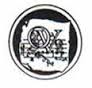 1968 – 2018Orfeão de VagosPrograma AniversárioSábado – 15 de dezembro11 horas – missa cantada na Igreja de Vagos por alma dos antigos orfeonistas – Coro(s) Igreja12 horas – romagem ao Cemitério de Vagos, depositar coroa de flores. 15 horas – 17 horas – Momento musical informal(Participação informal dos vários grupos corais no evento NATÁLIA)17 horas – Orfeão de Vagos + Complexion17h 30m – Grupo Coral Legatto de Mira17h 50m – CORUÉ – Coro da Universidade de Évora18h 10m – Coral Polifónico St.ª Cecília - Calvão18h 30m – Concerto Banda Vaguense18h 50m –  Coro dos Escravos com todos os coros e Banda Vaguense 19 horas - Encerramento19h 30m – Jantar de confraternização – Escola Secundária de Vagos22 horas – FinalOrfeão de Vagos – cinquenta anos a (en)cantar.